NOTICE OF REQUEST FORPUBLIC SERVICE COMMISSION ATTORNEY SERVICESFOR THE CITY OF KEYSER WATER PLANT PROJECTThe City of Keyser, Mineral, West Virginia is in the process of obtaining PSC ATTORNEY servicefor its water plant project. Procurement for services shall be in accordance with 2 CFR 200.Contracts are to be awarded on an hourly fee basis. All interested firms and individualsinterested in being considered for this project must submit a letter of interest detailingqualifications, expertise, and related prior experience. The proposal must also provide hourlyfees for services. The object of the competitive process is to objectively select thefirm/individual who will provide the highest quality of service at a realistic fee. Accordingly,qualifications and experience will be weighed heavily. Selected respondents may beinterviewed.Please submit all requested information to Angie Curl, Project Specialist, Region 8 Planning andDevelopment Council, 131 Providence Lane, Petersburg, WV 26847 no later than 4:00 p.m.,June 28, 2022.Attention is directed to the fact that the proposed project is to be undertaken with Federal andState funds and all work will be performed in accordance with the regulation issued thoseagencies and the State of West Virginia. The selected firm will be required to comply with TitleVI of the Civil Rights Act of 1964, Executive Order 11246, Section 109 of the Housing and UrbanDevelopment Act of 1974, Section 3 of the Housing and Urban Development Act of 1968,Conflict of Interest Statement and Access to Records provisions.The City will afford full opportunity for minority business enterprises to submit a show ofinterest in response to this invitation and will not discriminate against any interested firm orindividual on the grounds of race, creed, color, sex, age, handicap or national origin in thecontract award.This contract will be awarded to the responsible responder whose proposal is within thecompetitive range and determined to be the most advantageous to the City of Keyser's priceand other factors considered.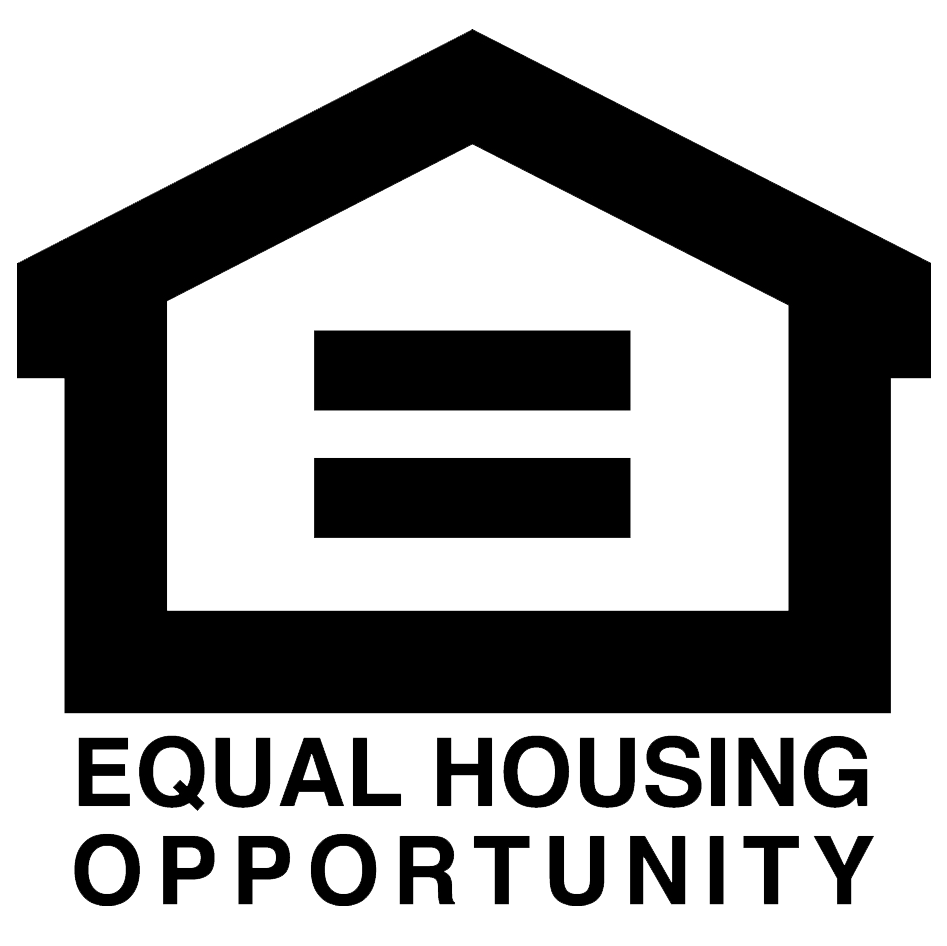 